 РАМЕШКОВСКИЙ РАЙОННЫЙ ОТДЕЛ ОБРАЗОВАНИЯПРИКАЗ20.08. 2018                                                                                                     № 126                  п. РамешкиО   проведении школьного  этапа  Всероссийской олимпиады  школьников в 2018/2019 учебном годуНа основании  приказа  Министерства образования и науки  РФ от 18 ноября 2013 года  №1252 «Об утверждении Порядка проведения всероссийской олимпиады школьников»   и приказа  Министерства образования и науки  РФ от 17 марта 2015 года  №249 «О внесении изменений в Порядок проведения всероссийской олимпиады школьников» в целях    совершенствования  преподавания общеобразовательных дисциплин,  выявления  наиболее   одаренных, способных обучающихсяПРИКАЗЫВАЮ:1. Провести школьный этап Олимпиады согласно Порядку проведения   всероссийской олимпиады  школьников среди учащихся  4 – 11 классов  (Приложение №1)  в срок с 17.09.2018г. по 31.10.2018г. (Приложение №2) 2.Создать     оргкомитет   с целью  подготовки, организации  и проведения школьного этапа   олимпиад  в   составе:  Председатель   оргкомитета  - Коршунова Г.Д. – заместитель заведующего Рамешковским районным отделом образования.Заместитель  председателя – Чудакова Г.Н. –  заведующий РМК.Члены оргкомитета:Гуминская А.А. -  методист  РМК;Бурцева А.М. – методист РМК;Белякова Е.И. – методист РМК.3. Утвердить состав муниципальной предметно-методической комиссии  и определить состав жюри (Приложение №3)3.1. Муниципальной предметно-методической комиссии разработать  теоретические и практические задания для проведения школьного этапа всероссийской  предметной  олимпиады  школьников, с учетом методических рекомендаций центральных предметно-методических комиссий олимпиады до 10 сентября 2018 года. 4. Руководителям образовательных организаций   сформировать  нормативно-правовую базу  по проведению школьного этапа  олимпиады:Издать приказ   по   организации    школьного  этапа   олимпиады.Проинформировать учителей,  обучающихся и их родителей  о сроках и месте проведения школьного этапа олимпиады, а также о Порядке проведения;Обеспечить сбор заявлений от родителей на участие в олимпиаде, а также  согласие на сбор, хранение  и   публикацию   работ обучающихся  в  сети «Интернет». Передать заявления в оргкомитет до начала проведения Олимпиады не менее чем за 10 дней до начала Олимпиады (7 сентября). (Приложение №4)5. Контроль над исполнением данного приказа   возложить на  заведующую РМК                                Г.Н. Чудакову.Приложение №1Порядок проведения школьного этапа Олимпиады1. Школьный этап олимпиады проводится по разработанным муниципальными предметно-методическими комиссиями олимпиады заданиям, основанным на содержании образовательных программ основного общего и среднего общего образования углублённого уровня и соответствующей направленности (профиля), для 4-11 классов (далее - олимпиадные задания).2. Конкретные сроки и места проведения школьного этапа олимпиады по каждому общеобразовательному предмету устанавливаются Рамешковским районным отделом образования.Срок окончания школьного этапа олимпиады - не позднее 01 ноября.3. В  школьном этапе олимпиады на добровольной основе принимают индивидуальное участие обучающиеся 4-11 классов организаций, осуществляющих образовательную деятельность по образовательным программам основного общего и среднего общего образования.4. Участники школьного этапа олимпиады вправе выполнять олимпиадные задания, разработанные для более старших классов по отношению к тем, в которые они проходят обучение. В случае прохождения на последующие этапы олимпиады данные участники выполняют олимпиадные задания, разработанные для класса, который они выбрали на школьном этапе олимпиады.5. Организатор школьного этапа олимпиады:формирует оргкомитет школьного этапа олимпиады и утверждает его состав;формирует жюри школьного этапа олимпиады по каждому общеобразовательному предмету и утверждает их составы;формирует муниципальные предметно-методические комиссии по каждому общеобразовательному предмету и утверждает их составы;утверждает требования к организации и проведению школьного этапа олимпиады по каждому общеобразовательному предмету, определяющие принципы составления олимпиадных заданий и формирования комплектов олимпиадных заданий, описание необходимого материально-технического обеспечения для выполнения олимпиадных заданий, перечень справочных материалов, средств связи и электронно-вычислительной техники, разрешенных к использованию во время проведения олимпиады, критерии и методики оценивания выполненных олимпиадных заданий, процедуру регистрации участников олимпиады, показ олимпиадных работ, а также рассмотрения апелляций участников олимпиады;обеспечивает хранение олимпиадных заданий по каждому общеобразовательному предмету для школьного этапа олимпиады, несёт установленную законодательством Российской Федерации ответственность за их конфиденциальность;информирует руководителей организаций, осуществляющих образовательную деятельность по образовательным программам основного общего и среднего общего образования, расположенных на территории соответствующего муниципального образования, обучающихся и их родителей (законных представителей) о сроках и местах проведения школьного этапа олимпиады по каждому общеобразовательному предмету, а также о настоящем Порядке и утверждённых требованиях к организации и проведению школьного этапа олимпиады по каждому общеобразовательному предмету;обеспечивает сбор и хранение заявлений родителей (законных представителей) обучающихся, заявивших о своём участии в олимпиаде, об ознакомлении с настоящим Порядком и о согласии на публикацию олимпиадных работ своих несовершеннолетних детей, в том числе в сети "Интернет";определяет квоты победителей и призёров школьного этапа олимпиады по каждому общеобразовательному предмету;утверждает результаты школьного этапа олимпиады по каждому общеобразовательному предмету (рейтинг победителей и рейтинг призёров школьного этапа олимпиады) и публикует их на своём официальном сайте в сети "Интернет", в том числе протоколы жюри школьного этапа олимпиады по каждому общеобразовательному предмету.6. Оргкомитет школьного этапа олимпиады:определяет организационно-технологическую модель проведения школьного этапа олимпиады;обеспечивает организацию и проведение школьного этапа олимпиады в соответствии с утверждёнными организатором школьного этапа олимпиады требованиями к проведению школьного этапа олимпиады по каждому общеобразовательному предмету, настоящим Порядком и действующими на момент проведения олимпиады санитарно-эпидемиологическими требованиями к условиям и организации обучения в организациях, осуществляющих образовательную деятельность по образовательным программам основного общего и среднего общего образования;осуществляет кодирование (обезличивание) олимпиадных работ участников школьного этапа олимпиады;несёт ответственность за жизнь и здоровье участников олимпиады во время проведения школьного этапа олимпиады.7. Состав оргкомитета школьного этапа олимпиады формируется из представителей органов местного самоуправления, осуществляющих управление в сфере образования, муниципальных предметно-методических комиссий по каждому общеобразовательному предмету, педагогических и научно-педагогических работников.8. Составы муниципальных предметно-методических комиссий олимпиады по каждому общеобразовательному предмету формируются из числа педагогических, научных, научно-педагогических работников. Муниципальные предметно-методические комиссии по каждому общеобразовательному предмету:разрабатывают требования к организации и проведению школьного этапа олимпиады с учётом методических рекомендаций, подготовленных центральными предметно-методическими комиссиями олимпиады;составляют олимпиадные задания на основе содержания образовательных программ основного общего и среднего общего образования углублённого уровня и соответствующей направленности (профиля), формируют из них комплекты заданий для школьного этапа олимпиады с учётом методических рекомендаций, подготовленных центральными предметно-методическими комиссиями олимпиады;обеспечивают хранение олимпиадных заданий для школьного этапа олимпиады до их передачи организатору школьного этапа олимпиады, несут установленную законодательством Российской Федерации ответственность за их конфиденциальность. 9. Победители и призеры  школьного этапа  Олимпиады определяются на основании результатов, которые заносятся в итоговую таблицу, представляющую собой ранжированный список участников, расположенных по мере убывания набранных ими баллов. Участники с равным количеством баллов располагаются в алфавитном порядке.
10. Все участники школьного этапа Олимпиады, набравшие наибольшее количество баллов, признаются победителями  и призерами школьного этапа Олимпиады при условии, что количество набранных ими баллов превышает половину максимально возможных баллов. 
11. Список победителей и призеров школьного этапа Олимпиады утверждается организатором  школьного этапа Олимпиады. 
12. Победители и призеры школьного этапа Олимпиады награждаются дипломами.Приложение №2График проведения школьного этапа  Всероссийской    олимпиады школьников в 2018/2019  учебном году    Приложение №3Состав муниципальных  предметно-методических комиссийРусский язык и литератураБоброва Н.А. – руководитель РМО учителей русского языка и литературы;
Травина М.В. – учитель русского языка и литературы МОУ «Рамешковская СОШ»;Новоселова Н.А. – учитель русского языка и литературы МОУ «Застолбская СОШ»;Бемова Г.А. – учитель русского языка и литературы МОУ «Кушалинская СОШ»;Мантрова Л.В. – учитель русского языка и литературы МОУ «Киверичская СОШ»;Белякова Н. И. - учитель русского языка и литературы МОУ «Рамешковская СОШ».МатематикаОрлова Г.Б. –  руководитель РМО учителей математики;Корчагина И.Е. - учитель математики МОУ   «Кушалинская СОШ»;Савельев В.А. - учитель математики МОУ «Киверичская СОШ»;Джабаева С.Г. - учитель математики МОУ «Никольская ООШ»;Осипова Т.И. - учитель математики МОУ «Рамешковская СОШ»;Дударева Е.В. – учитель математики МОУ «Застолбская СОШ»ФизикаСавина Г.И. – руководитель РМО учителей физики;Савельева Н.Е. - учитель физики  МОУ «Киверичская СОШ»;Войнова Е.В. - учитель физики МОУ «Никольская ООШ»;Челышева Н.Н. - учитель физики  МОУ «Кушалинская СОШ».Химия Кузьмина Т.В. – руководитель РМО учителей химии;Артемьева Е.Ю. - учитель химии  МОУ «Кушалинская СОШ»;Габлина В.И. - учитель химии  МОУ «Рамешковская СОШ»;Тимофеева С.Н. - учитель химии  МОУ «Никольская ООШ»;Крылова Р.М. – учитель химии МОУ «Застолбская СОШ».Биология, экологияАртемьева Е.Ю. – руководитель РМО учителей биологии;Орлов М.А. – учитель биологии МОУ «Застолбская СОШ»;Тимофеева С.Н. – учитель биологи МОУ «Никольская  ООШ»;Васильева М.В. – учитель биологи МОУ «Алешинская ООШ»;Морякова Ю.Н. – учитель биологии МОУ «Рамешковская СОШ»Обществознание, право, историяТрофимова Г.П. – руководитель РМО учителей истории и обществознания;Куликова Н.Н. – учитель истории и обществознания МОУ «Киверичская СОШ»;Деменева Н.М. - учитель истории и обществознания МОУ «Кушалинская СОШ»;Гусарова С.Н. - учитель истории и обществознания МОУ «Рамешковская СОШ»;Коломина Т.В. - учитель истории и обществознания МОУ «Рамешковская СОШ»Лапин Н.Н. - учитель истории и обществознания МОУ «Застолбская СОШ»;Кузьмина Т.А. – учитель истории и обществознания МОУ «Никольская ООШ».Иностранный языкМуслимова З.С. – руководитель РМО учителей иностранного языка;Васильева Е.И. – учитель иностранного языка  МОУ «Рамешковская СОШ»;Петрова М.В. - учитель иностранного языка  МОУ «Рамешковская СОШ»;Павлова Е.Ю. - учитель иностранного языка  МОУ «Рамешковская СОШ»;Женцева М.А. - учитель иностранного языка  МОУ «Кушалинская СОШ»;Веселова Ю.В. - учитель иностранного языка  МОУ «Рамешковская СОШ»Фомина М.Н. - учитель иностранного языка  МОУ «Застолбская  СОШ»;Информатика Карпенков М.А. – руководитель РМО учителей информатики;Савельева Н.Е. - учитель информатики   МОУ «Киверичская  СОШ»;Челышева Н.Н. - учитель информатики  МОУ «Кушалинская СОШ».ТехнологияЛапина  Н.А.  -   руководитель РМО учителей технологии;Шулыгин Н.Н. – учитель технологии МОУ «Рамешковская СОШ»;Мастакова Н.В. - учитель технологии МОУ «Рамешковская СОШ»;Емельянов В.А. - учитель технологии МОУ «Кушалинская  СОШ».ФизкультураЕмельянов В.А. – руководитель РМО учителей физкультуры;Петухов В.Н. - учитель физкультуры  МОУ «Рамешковская СОШ»;Орлов А.Е. - учитель физкультуры МОУ «Застолбская  СОШ»;Шашкова Л.Ю. - учитель физкультуры  МОУ «Никольская ООШ»;Павлов А.Н. - учитель физкультуры  МОУ «Алешинская  ООШ»;Андреева Г.В. – учитель физкультуры МОУ Ильгощинская ООШ им. В.М. ФоминаМХКШлемко О.Г. -  руководитель РМО  учителей  ИЗО;Александрова О.А. – учитель МХК МОУ «Киверичская СОШ»;Зверькова Г.Г. - учитель ИЗО МОУ «Рамешковская СОШ»ГеографияСапогова В.П. – учитель географии МОУ «Рамешковская СОШ»;Гранцова Л.Е. - учитель географии МОУ «Кушалинская СОШ» Васильева М.В. – учитель географии МОУ «Алешинская ООШ»;Степанова З.П. – учитель географии МОУ «Застолбская СОШ»Начальные классыКричкина Т.А. – руководитель РМО учителей начальных классов;Лагутина Л.В. - учитель начальных классов МОУ «Киверичская СОШ»;Васильева Т.В. - учитель начальных классов МОУ «Кушалинская СОШ» Состав  жюри школьного этапа всероссийской олимпиадыРусский язык и литератураБоброва Н.А. – руководитель РМО учителей русского языка и литературы;
Травина М.В. – учитель русского языка и литературы МОУ «Рамешковская СОШ»; Громова Е.В. – учитель русского языка и литературы МОУ «Рамешковская СОШ»;Новоселова Н.А. – учитель русского языка и литературы МОУ «Застолбская СОШ»;Невская Т.П. – учитель русского языка и литературы МОУ «Кушалинская СОШ»;Мантрова Л.В. – учитель русского языка и литературы МОУ «Киверичская СОШ»;Бемова Г.А. -– учитель русского языка и литературы МОУ «Кушалинская СОШ»; Белякова Н.И.  – учитель русского языка и литературы МОУ «Рамешковская СОШ»;Тихонов Ю.А. – учитель русского языка и литературы МОУ «Никольская ООШ».МатематикаОрлова Г.Б. –  руководитель РМО учителей математики;Корчагина И.Е. - учитель математики МОУ   «Кушалинская СОШ»;Савельев В.А. - учитель математики МОУ «Киверичская СОШ»;Сорокина Г.М. - учитель математики МОУ «Алешинская ООШ»; Гусева М.А.  – учитель математики МОУ «Рамешковская СОШ»;Ефимова В.С. – учитель математики МОУ «Кушалинская СОШ»;Джабаева С.Г. – учитель математики МОУ «Никольская ООШ»;Чагина Т.А. - учитель математики МОУ Ильгощинская ООШ;Осипова Т.И. - учитель математики МОУ «Рамешковская  СОШ».ФизикаСавина Г.И. – руководитель РМО учителей физики;Савельева Н.Е. - учитель физики  МОУ «Киверичская СОШ»;Челышева Н.Н. - учитель физики  МОУ «Кушалинская СОШ»;Войнова Е.В. - учитель физики  МОУ «Никольская  ООШ».Химия Кузьмина Т.В. – руководитель РМО учителей химии;Артемьева Е.Ю. - учитель химии  МОУ «Кушалинская СОШ»;Тимофеева С.Н. - учитель физики  МОУ «Никольская  ООШ».Габлина В.И. - учитель химии  МОУ «Рамешковская СОШ».Биология, экологияАртемьева Е.Ю. – руководитель РМО учителей биологии;Орлов М.А. – учитель биологии МОУ «Застолбская СОШ»;Морякова Ю.Н. – учитель биологии МОУ «Рамешковская СОШ»;Тимофеева С.Н. -   учитель биологии   МОУ «Никольская  ООШ».Обществознание, право, история, экономикаТрофимова Г.П. – руководитель РМО учителей истории и обществознания;Куликова Н.Н. – учитель истории и обществознания МОУ «Киверичская СОШ»;Деменева Н.М. - учитель истории и обществознания МОУ «Кушалинская СОШ»;Коломина Т.В. – учитель истории и обществознания МОУ «Рамешковская  СОШ»;Гусарова С.Н. – учитель истории и обществознания МОУ «Рамешковская  СОШ»;Кузьмина Т.А. - учитель истории и обществознания МОУ «Никольская ООШ»;Смирнова О.В. - учитель истории и обществознания МОУ «Рамешковская  СОШ»Иностранный языкМуслимова З.С. – руководитель РМО учителей иностранного языка;Васильева Е.И. – учитель иностранного языка  МОУ «Рамешковская СОШ»;Веселова Ю.В. - учитель иностранного языка  МОУ «Рамешковская СОШ»;Павлова Е.Ю. - учитель иностранного языка  МОУ «Рамешковская СОШ»;Женцева М.А. - учитель иностранного языка  МОУ «Кушалинская СОШ»:Петрова М.В. - учитель иностранного языка  МОУ «Рамешковская СОШ»;Фомина М.Н -   учитель иностранного языка  МОУ «Застолбская СОШ»;Степанова Н.Г. - учитель иностранного языка  МОУ «Никольская ООШ» Информатика Карпенков М.А. – руководитель РМО учителей информатики;Савельева Н.Е. - учитель информатики   МОУ «Киверичская  СОШ»;Челышева Н.Н. - учитель информатики  МОУ «Кушалинская СОШ».ТехнологияЛапина Н.А.  -   руководитель РМО учителей технологии;Шулыгин Н.Н. – учитель технологии МОУ «Рамешковская СОШ»;Мастакова Н.В. - учитель технологии МОУ «Рамешковская СОШ»;Емельянов В.А. - учитель технологии МОУ «Кушалинская  СОШ»;ФизкультураЕмельянов В.А. – руководитель РМО учителей физкультуры;Петухов В.Н. - учитель физкультуры  МОУ «Рамешковская СОШ»;Орлов А.Е. - учитель физкультуры МОУ «Застолбская  СОШ»;Павлов А.Н. - учитель физкультуры  МОУ «Алешинская  ООШ»;Воробьева Н.А.  - учитель физкультуры  МОУ «Кушалинская СОШ»;Шашкова Л.Ю. - учитель физкультуры  МОУ «Никольская ООШ»;Андреева Г.В. - учитель физкультуры  МОУ Ильгощинская ООШ им В.М. Фомина.МХКШлемко О.Г. -  руководитель РМО учителей ИЗО;Александрова О.А. – учитель МХК МОУ «Киверичская СОШ»;Зверькова Г.Г. - учитель ИЗО МОУ «Рамешковская  СОШ».12.ГеографияГранцова Л.Е. – руководитель РМО учителей географии;Сапогова В.П. – учитель географии МОУ «Рамешковская СОШ»Васильева М.В. – учитель географии МОУ «Алешинская ООШ»Степанова З.П. – учитель географии МОУ «Застолбская СОШ»;13.ОБЖ       Виноградов А.А. – учитель  ОБЖ МОУ «Рамешковская СОШ»       Емельянов В.А. - учитель  ОБЖ МОУ «Кушалинская  СОШ»       Пушкина Т.В. -  учитель  ОБЖ МОУ «Киверичская  СОШ»       Ковалев А.М. - учитель ОБЖ  МОУ Ильгощинская ООШ им В.М. Фомина.Начальные классыКричкина Т.А. – руководитель РМО учителей начальных классов;Лагутина Л.В. - учитель начальных классов МОУ «Киверичская СОШ»;Васильева Т.В. - учитель начальных классов МОУ «Кушалинская СОШ»;Смирнова Г.С. - учитель начальных классов МОУ «Рамешковская  СОШ»;Герейханова С.Ш. -учитель начальных классов МОУ «Рамешковская  СОШ»;Куллина Н.И. - - учитель начальных классов МОУ «Застолбская  СОШ»;Абалихина Г.Н. -  учитель начальных классов МОУ «Никольская ООШ»;Трофимова Г.В. - учитель начальных классов МОУ «Никольская ООШ»;Новокщенова Ю.А. - учитель начальных классов МОУ«Алешинская ООШ»;Соловьева С.А. - учитель начальных классов МОУ Ильгощинская. В.М. Фомина.    Приложение №4Ознакомление  законного представителя участника олимпиады с Порядком проведения Олимпиады и о согласии на публикацию олимпиадной работы в сети «Интернет»(хранится в ОУ)Я, ___________________________________________________________ __________________________________________________________________,(ФИО представителя полностью)являясь законным представителем  __________________________________________(ФИО участника олимпиады полностью)_____________________________________________________________________________в связи с участием моего ребёнка во всероссийской олимпиаде школьников в 2018/2019 уч. г., в соответствии с п.14 Порядка проведения всероссийской олимпиады школьников, утверждённого приказом Минобрнауки России от 18.11.2013 N 1252 и внесёнными в него изменениями, утверждёнными приказами  Минобрнауки РФ от 17 марта . № 249 и  17 декабря . № 1488 подтверждаю своё ознакомление с Порядком проведения Всероссийской олимпиады школьников и даю своё согласие на публикацию олимпиадных работ моего несовершеннолетнего ребёнка, в том числе в сети «Интернет», на всех этапах олимпиады.Дата: _____.09.2018 г.    Подпись: _______________/____________________/Согласие родителя (законного представителя) участника Всероссийской олимпиады школьников на обработку персональных данных его ребенка (подопечного) В Рамешковский районный отдел образования от родителя обучающегося (йся) _______ класса______________________________________(ФИО родителя)заявлениеЯ, _____________________________________________________________________________________,не возражаю против участия моего ребёнка________________________________________________________________________________________________________________________________________________________________________________(ФИО ребенка), ученика(цы)__________класса, во всероссийской олимпиаде школьников по ________________________________________________________________________________________________________________________________________________________________________________________________________________________________________________________________________________________________________________________________________________________________            (перечислить предметы).С Порядком проведения Всероссийской олимпиады школьников, утвержденным  Приказом Министерства образования и науки РФ от 18.11.2013 г. №1252  ознакомлен(а). Даю согласие на сбор, хранение  и  публикацию его (её) олимпиадной работы на официальном сайте Рамешковского  районного отдела образования.«_______»  __________2018г.   Подпись _______________/______________________/Заведующий  Рамешковским районным отделом образования                                                            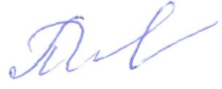                    Е.В. Попова№ПредметыКлассыДата проведенияМесто проведения 1Право   9-1121.09.2018Каждое ОУ2ОБЖ7-1125.09.2018Каждое ОУ3Технология 5-926.09.2018Каждое ОУ4Физкультура 5-1127.09.2018Каждое ОУ5МХК10-1128.09.2018Каждое ОУ6Информатика 7- 1102.10.2018Каждое ОУ7История 5-1103.10.2018Каждое ОУ8Обществознание 6-1104.10.2018Каждое ОУ9Немецкий язык5-11 09.10.2018Каждое ОУ10Английский язык5-1110.10.2018Каждое ОУ11Экономика7-1111.10.2018Каждое ОУ12Экология 9-1112.10.2018Каждое ОУ13Литература 5-1116.10.2018Каждое ОУ14География 5-1117.10.2018Каждое ОУ15Биология 5-1118.10.2018Каждое ОУ16Химия 8-1119.10.2018Каждое ОУ17Физика 7-1120.10.2018Каждое ОУ18Математика 4-1124.10.2018Каждое ОУ19Русский язык 4-1125.10.2018Каждое ОУ